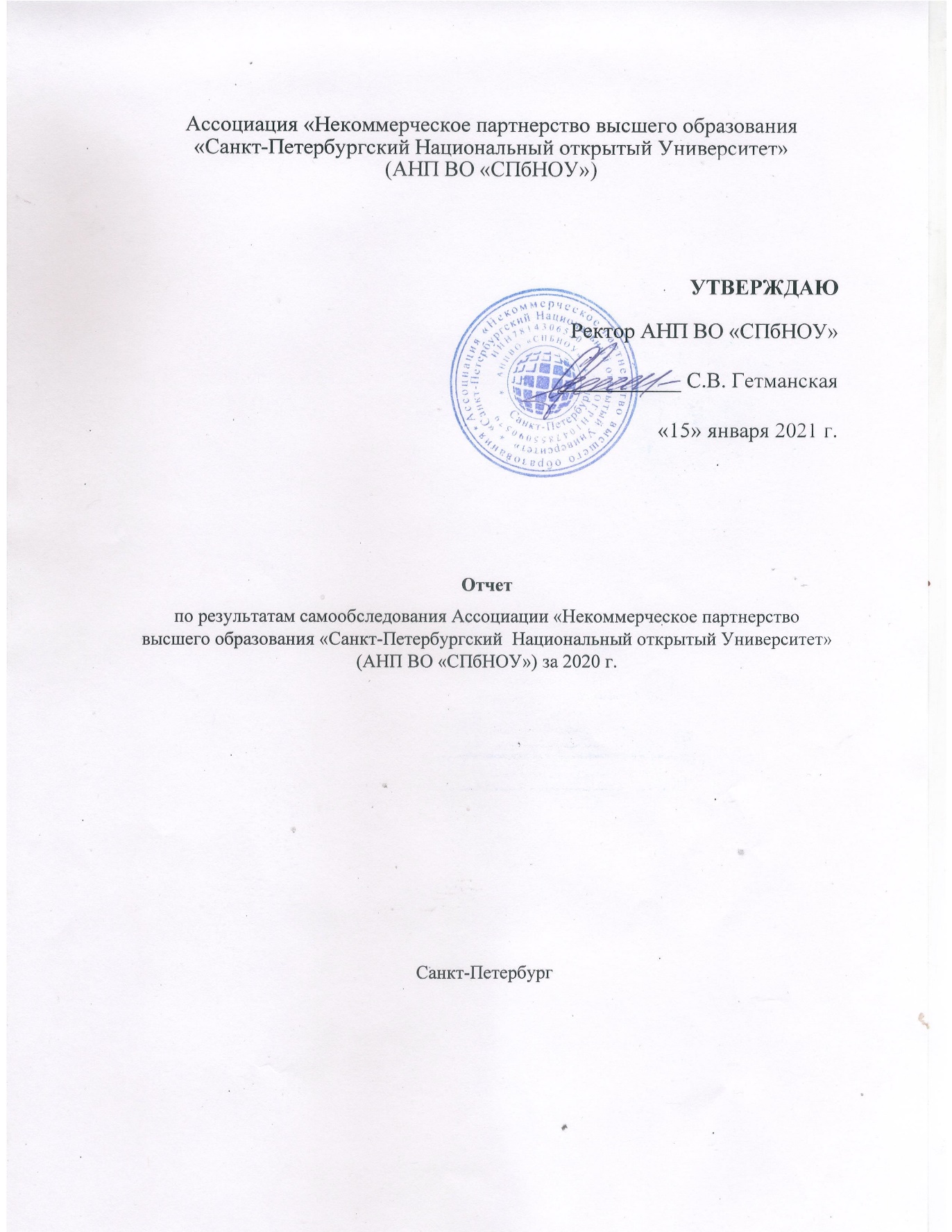 ВВЕДЕНИЕОтчет по результатам самообследования (по состоянию на 31.12.2020 года) содержит материалы об условиях организации и содержания образования, результатах образовательной деятельности, финансово-хозяйственной деятельности, сведения о перспективах развития Ассоциация «Некоммерческое партнерство высшего образования «Санкт-Петербургский Национальный открытый Университет» (далее АНП ВО «СПбНОУ»). Ассоциация «Некоммерческое партнерство высшего образования «Санкт-Петербургский  Национальный открытый Университет» проведен анализ организационно-правового обеспечения образовательной деятельности, структуры и содержания дополнительных профессиональных программ (для ДПП), качества обучения слушателей, условий реализации ДПП, методической деятельности, материально-технической базы, финансового обеспечения деятельности АНП ВО «СПбНОУ».Самообследование проведено в целях обеспечения доступности и открытости информации о деятельности АНП ВО «СПбНОУ».Отчет по результатам самообследования АНП ВО «СПбНОУ» составлен в соответствии с требованиями ст. 29 Федерального закона от 29.12.2012 г. №273 - ФЗ «Об образовании в Российской Федерации», приказами Министерства образования и науки Российской Федерации от 14.06.2013 г. №462 «Об утверждении порядка самообследования образовательной организации», от 10.12.2013 г. №1324 «Об утверждении показателей деятельности образовательной организации, подлежащей самообследованию».Отчет о самообследовании АНП ВО «СПбНОУ» включает в себя аналитическую часть (Часть I) и результаты показателей самообследования (Часть II). В Части I приводится анализ системы управления АНП ВО «СПбНОУ», организации и реализации ДПП, содержания и оценки качества подготовки слушателей, учебно-методического и библиотечно-информационного обеспечения, кадрового и материально-технического обеспечения. Вторая часть (Часть II) Отчета о самообследовании содержит результаты показателей самообследования.Общие сведения об образовательной организацииАссоциация «Некоммерческое партнерство высшего образования «Санкт-Петербургский Национальный открытый Университет» (АНП ВО «СПбНОУ») является некоммерческой организацией. Организация действует в соответствии с Конституцией Российской Федерации, Гражданским кодексом Российской Федерации, Федеральным законом «Об образовании в Российской Федерации», Федеральным законом «О некоммерческих организациях» и иными нормативными правовыми актами.Полное наименование Организации на русском языке - Ассоциация «Некоммерческое партнерство высшего образования «Санкт-Петербургский Национальный открытый Университет».Сокращенное наименование на русском языке - АНП ВО «СПбНОУ».Место нахождения (юридический и фактический адрес) АНП ВО «СПбНОУ»:197183, г. Санкт-Петербург, ул. Сестрорецкая, д. 6.В настоящее время АНП ВО «СПбНОУ» осуществляет свою деятельность в соответствии с Лицензией, выданной бессрочно Комитетом по образованию Правительства Санкт-Петербурга на осуществление образовательной деятельности № 2141 от 6 сентября 2016 года.АНП ВО «СПбНОУ» выполняет задачи, установленные в соответствии с основной деятельностью, предусмотренной Уставом.Основной уставной целью деятельности АНП ВО «СПбНОУ» является деятельность в области открытого и виртуального образования с использованием дистанционных образовательных технологий, руководствуясь международными и государственными образовательными стандартами по программам направлений и специальностей Организации.Для достижения вышеуказанной цели АНП ВО «СПбНОУ» реализует дополнительные профессиональные программы – программы повышения квалификации, программы профессиональной переподготовки в соответствии с лицензией на осуществление образовательной деятельности. Коллегиальным органом управления АНП ВО «СПбНОУ» является Ученый совет.К компетенции Ученого совета относятся:- осуществление общего контроля за соблюдением в деятельности Организации положений законодательства Российской Федерации и настоящего Устава;- избрание деканов факультетов и заведующих кафедрами Организации;- обсуждение создания, реорганизации и ликвидации инститов, факультетов и кафедр Организации;- рассмотрение вопросов о представлении научно-педагогических работников Организации к ученым званиям профессора и доцента;-	ходатайство о присвоении научно-педагогическим работникам Организации почетных званий Российской Федерации и награждении их государственными наградами, ведомственными наградами и знаками отличия;-	присвоение почетных званий Организации научно-педагогическим работникам Организации, присуждение им премий Организации и награждение их почетными знаками, медалями и иными наградами Организации за счет средств, полученных от приносящей доход деятельности;-	создание рабочих органов Ученого совета Организации, в том числе комиссий;-	выдвижение кандидатов из числа молодых ученых и аспирантов для назначения стипендий Президента Российской Федерации, кандидатов из числа студентов и аспирантов для назначения стипендий Президента Российской Федерации и Правительства Российской Федерации, кандидатур для назначения персональных стипендий, учрежденных Правительством Российской Федерации;-	решение вопросов, отнесенных к его компетенции законодательством Российской Федерации, нормативными правовыми актами и настоящим Уставом.Единоличным исполнительным органом АНП ВО «СПбНОУ» является Ректор.Ректор осуществляет общее руководство деятельностью Организации, представляет ее в отношениях с другими лицами, с органами государственной власти и местного самоуправления, действует от имени Организации без доверенности. В компетенцию Ректора АНП ВО «СПбНОУ» входит:- совершение сделок от имени Организации, в том числе выдача доверенностей;- открытие банковских счетов;-	распоряжение имуществом Организации;- прием на работу и увольнение работников Организации, применение к работникам     Организации дисциплинарных взысканий и поощрения;-	решение вопросов, отнесенных к его компетенции настоящим Уставом, а также вопросов, не отнесенных законом и (или) настоящим Уставом к компетенции Общего собрания членов Организации, Наблюдательного совета Организации, Общего собрания работников и обучающихся Организации, Ученого совета Организации, Президента Организации.Нормативной и регламентирующей базой деятельности и системы управления являются законодательство Российской Федерации в сфере образования, нормативнораспорядительные документы Министерства образования и науки России: • Конституция Российской Федерации; • Федеральный закон от 29.12.2012 N 273-ФЗ "Об образовании в Российской Федерации»; • Трудовой кодекс Российской Федерации от 30 декабря 2001 г. No197-ФЗ; • Правила оказания платных образовательных услуг (утв. Постановление Правительства Российской Федерации от 18.08.2013 г. No 706); • Приказ Министерства образования Российской Федерации от 06.05.2005 г. N 137 «Об использовании дистанционных образовательных технологий» • Порядок проведения самообследования образовательной организацией (утв. Приказом Министерства образования и науки Российской Федерации от 14.06.2013 г. N 462); • Приказ Министерства образования и науки Российской Федерации от 25.10.2013г. №1185 «Об утверждении примерной формы договора об образовании на обучение по дополнительным образовательным программам»; • Порядок организации и осуществления образовательной деятельности по дополнительным профессиональным программам (утв. Приказом Министерства образования и науки Российской Федерации от 01.07.2013 г. N 499); • Письмо Министерства образования и науки Российской Федерации (департамент государственной политики в сфере подготовки рабочих кадров и ДПО) от 09.10.2013 г. № 06-735 «Разъяснения о законодательном и нормативном правовом обеспечении дополнительного профессионального образования. • Другие приказы, распоряжения, постановления, инструктивные письма, методические рекомендации Министерства образования и науки Российской Федерации, Федеральной службы по надзору в сфере образования и науки по различным направлениям деятельности. Организация имеет круглую печать со своим наименованием, бланк, реквизиты. Функции и правила работы, система мониторинга работы и ведения документооборота обеспечены стандартным пакетом документов. На основании результатов самообследования можно констатировать, что нормативная и организационно-правовая документация АНП ВО «СПбНОУ» имеется в наличии по осуществляемым направлениям деятельности и соответствует действующему законодательству Российской Федерации. Тем не менее, необходимо провести анализ изменений законодательства в области образования для своевременного обновления содержания и при необходимости привести в соответствие с действующим законодательством и нормативными актами РФ организационно-правовую и нормативную документацию. 2. Образовательная деятельность2.1 Организация и реализация дополнительных профессиональных программ (ДПП)Учебный процесс в АНП ВО «СПбНОУ» организован на основании действующей лицензии на право осуществления образовательной деятельности в сфере дополнительного профессионального образования.Анализ документации по программам дополнительного профессионального образования показывает, что при повышении квалификации и профессиональной переподготовке специалистов учтены современные тенденции развития дополнительного профессионального образования, ориентированные на потребности целевой аудитории. Содержание программ отвечает принципу последовательности и системного подхода при обучении специалистов, с учетом потребностей заказчика и слушателей. В соответствующих разделах программ отражаются требования к подготовке специалистов, обеспечивающие формирование и совершенствование профессиональных компетенций. Учебно-методическая документация представлена: учебными планами и рабочими программами, утвержденными ректором АНП ВО «СПбНОУ». Каждая рабочая программа содержит цель и задачи изучения основных разделов и тем, планируемыми результатами, включающие знания, умения, навыки и компетенции, описание категории обучающихся, основное содержание программы, учебные планы, требования к материально-техническому обеспечению и учебно-методическому обеспечению учебного процесса, контрольно-оценочные материалы освоения программы. Реализация программ дополнительного профессионального образования характеризуется использованием инновационных методов в образовательном процессе, ориентированных на решение проблем практической деятельности слушателей, в том числе: дистанционные образовательные технологии; использования активных методов обучения, возможных с применением дистанционных технологий; практико-ориентированное обучение; методы контроля и управления образовательным процессом: тестирования, итоговые работы.В процессе обучения основное внимание уделяется формированию у слушателей компетенций, позволяющих ориентироваться в современных производственных условиях, качественно осуществлять профессиональную деятельность в условиях внедрения ФГОС. АНП ВО «СПбНОУ» реализует свою деятельность по следующим видам образовательных программ: дополнительные профессиональные программы – программы повышения квалификации, программы профессиональной переподготовки.ДПП разрабатываются АНП ВО «СПбНОУ» самостоятельно.Содержание программ отвечает принципу последовательности и системного подхода при обучении специалистов с учетом современных требований образовательного законодательства.Образовательные услуги предоставляются на платной основе. Стоимость программ устанавливается приказом ректора АНП ВО «СПбНОУ». Организация учебного процесса в СПБ ЦДПО по всем дополнительным профессиональным образовательным программам регламентируется учебными планами и рабочими программами. Образовательная деятельность по дополнительным профессиональным программам осуществляется в АНП ВО «СПбНОУ» в течение всего календарного года.Для всех видов аудиторных занятий академический час устанавливается продолжительностью 45 минут.Содержание обучения направлено, в первую очередь, на то, чтобы изучаемый теоретический материал, подкрепляемый полученными практическими навыками в ходе учебного процесса, умело реализовывался слушателем в профессиональной деятельности.Проводятся такие формы занятий, как лекции, практические занятия, консультации, самостоятельная работа.Лекция (теоретическое занятие) является видом учебных занятий и составляет основу теоретической подготовки обучаемых. Она имеет целью сформировать систематизированные основы знаний по курсу обучения, сконцентрировать внимание на наиболее сложных вопросах. Лекции, читаемые преподавателями АНП ВО «СПбНОУ», носят проблемный характер, стимулируют активную познавательную деятельность обучаемых, способствуют формированию творческого мышления. Проблемный характер лекции базируется на принципе активности процесса формирования знаний. Лектор создает систему проблемных ситуаций, излагает учебный материал, объясняет его, управляет процессом формирования знаний в виде готовых выводов или в форме постановки учебных проблем. Степень проблемности лекции должна возрастать на каждом последующем этапе обучения. На лекции в разумных пределах целесообразно применяется прямой открытый диалог преподавателя с обучающимися. Периодические вопросы преподавателя и ответы обучающихся позволяют активизировать аудиторию, привлечь внимание к рассматриваемым вопросам, выявить уровень знаний, формируемых у обучаемых.Практическое занятие проводится с целью:формирования навыков решения профессиональных задач,разработки и оформления учебной документации.Практические занятия проводятся в виде тренингов, ролевых игр, мозгового штурма и т. д. Главным их содержанием является практическая работа каждого обучаемого.Консультация является одной из форм руководства работой слушателей и оказания им помощи в самостоятельном изучении учебного материала. Консультации проводятся регулярно и носят в основном индивидуальный характер. При необходимости, проводятся групповые консультации.Самостоятельная работа слушателей является важной составной частью учебного процесса и имеет целью:закрепление и совершенствование знаний и навыков, полученных на учебных занятиях;подготовку к предстоящим занятиям и итоговой аттестации;формирование культуры умственного труда, самостоятельности и инициативы в формировании знаний.Самостоятельная работа должна носить систематический и непрерывный характер в течение всего периода обучения.Освоение ДПП по повышению квалификации/профессиональной переподготовке завершается итоговой аттестацией обучающихся в форме, установленной учебным планом программы. Результаты итоговой аттестации слушателей фиксируются в Ведомости (для повышения квалификации) / Протоколе (для профессиональной переподготовки). Лицам, успешно освоившим программу повышения квалификации или профессиональной переподготовки и прошедшим итоговую аттестацию, выдаются документы о квалификации: удостоверение о повышении квалификации или диплом о профессиональной переподготовке. Лицам, не прошедшим итоговую аттестацию или получившим на итоговой аттестации неудовлетворительные результаты, а также лицам, освоившим часть программы повышения квалификации и (или) отчисленным из организации, выдается справка об обучении или о периоде обучения по установленному образцу.Образовательный процесс в АНП ВО «СПбНОУ» ведется на русском языке.Форма организации учебного процесса очная, очно-заочная, заочная, в том числе с частичным или полным применением дистанционных образовательных технологий, электронного обучения и смешанных технологий. Допускается сочетание различных форм обучения.АНП ВО «СПбНОУ» обеспечивает доступ к перечню материалов, таких как: программа (расписание) занятий, образовательная программа, критерии оценки итоговой аттестации, учебно-методические материалы, тестовые материалы для контроля качества усвоения материала, справочные издания и словари, периодические издания, научная литература и т.п.Выводы:локальные акты АНП ВО «СПбНОУ» регламентируют основные направления учебного процесса;организация учебного процесса соответствует требованиям действующих нормативно- правовых документов;уровень требований, предъявляемых при проведении итоговой аттестации и их результаты позволяют оценить качество подготовки слушателей.За 2020 год была реализована 26 программы дополнительного профессионального образования, в том числе 21 программ повышения квалификации и 5 программ профессиональной переподготовки. В 2020 году было разработано 9 новых программ дополнительного профессионального образования - программ повышения квалификации. В 2020 году количество зарегистрированных и успешно завершивших обучение слушателей на программах повышения квалификации составило 563 человека.В 2020 году количество зарегистрированных и успешно завершивших обучение слушателей на программах профессиональной переподготовки составило 9 человек.АНП ВО «СПбНОУ», учитывая потребности рынка труда, реализует дополнительные профессиональные образовательные программы по различным направлениям. Тем не менее, в ходе самообследования и анализа спроса реализуемых дополнительных образовательных программ, выявились программы, не актуальные в сегодняшней действительности. Таким образом, в 2021 году планируется оптимизация и сокращение перечня реализуемых дополнительных профессиональных программ. Так же существует необходимость привести наименования программ в соответствии с требованием изменяющегося законодательства в сфере образования и проверить их на актуальность согласно современным тенденциям в сфере образования. Задачи, направления, требующие дальнейшего развития и совершенствования:рекомендуется продолжать работу по совершенствованию качества организации учебного процесса, использовать формы обучения с применением информационных технологий, современных обучающих методик;пополнять контакты с заинтересованными организациями и привлекать новых спикеров для расширения тематики программ повышения квалификации;учитывать недостатки в работе, возникающие при проведении занятий, пожелания слушателей, отмечаемые в анкетах.Учебно-методическое обеспечениеНеотъемлемой частью организации образовательного процесса АНП ВО «СПбНОУ» является качественное учебно-методическое обеспечение.Учебно-методическое обеспечение образовательного процесса рассматривается нами как планирование, разработка и создание оптимального комплекса учебно-методической документации и средств обучения, необходимых для эффективной организации образовательного процесса в рамках времени и содержания, определяемых образовательной программой.Учебно-методическое обеспечение образовательного процесса АНП ВО «СПбНОУ» представляет собой совокупность всех учебно-методических документов (планов, программ, методик, учебных пособий т.д.).В связи с тем, что АНП ВО «СПбНОУ» реализует программы повышения квалификации и профессиональной переподготовки, обучение направлено на совершенствование и (или) получение новой компетенции, необходимой для профессиональной деятельности, и (или) повышение профессионального уровня в рамках имеющейся квалификации.Содержание обучения определяется образовательной программой, утверждаемой ректором, если иное не установлено Федеральным законом 29.12.2012 №273-ФЗ «Об образовании в Российской Федерации» и направлено на достижение целей программы, планируемых результатов ее освоения.Структура ДПП соответствует Порядку организации и осуществления образовательной деятельности по дополнительным профессиональным программам (утв. Минобрнауки России от 01.07.2013 № 499) и включает в себя цели и задачи программы, описание совершенствуемой или приобретаемой компетенции, учебный план, учебнотематический план, содержание программы, список используемой литературы.Ежегодно разрабатываются новые и обновляются уже имеющиеся лекции и презентации по темам, практические задания, задания для самостоятельной работы, вопросы и тесты по основным темам для итоговой аттестации.Выводы:структура и содержание подготовки слушателей по программам дополнительного профессионального образования, соответствует требованиям законодательства и ориентирована на подготовку специалистов к успешной практической деятельности в профессиональной сфере.Задачи, направления, требующие дальнейшего развития и совершенствования:усилить практическую составляющую обучения: больше практикумов и тренингов, ориентированных на развитие профессиональных компетенций слушателей;продолжать ежегодное обновление учебно-методических материалов и корректировку образовательных программ.Библиотечно-информационное обеспечениеОбучающиеся на курсах АНП ВО «СПбНОУ» обеспечиваются необходимой учебной литературой, учебными пособиями и учебно-методическими материалами. Комплект учебно-методических материалов курса обучения включает:программу обучения;учебные материалы для слушателя;материалы справочного характера;презентации (в электронном и печатном формате).Все материалы предоставляются обучающимся в электронном виде.Вывод: Обеспеченность образовательного процесса учебно-методическойлитературой составляет 100%.Задачи, направления, требующие дальнейшего развития и совершенствования:продолжать отслеживать принятие новых нормативно-правовых актов в сфере образования с целью актуализации содержания литературы и учебно-методических материалов.Кадровое обеспечениеПо состоянию на 31 декабря 2020 г. кадровый состав АНП ВО «СПбНОУ» включает 3 штатных сотрудников. В АНП ВО «СПбНОУ» работают педагогические работники, привлеченные на основании договоров гражданско-правового характера.Преподаватели имеют многолетний опыт работы в сфере дополнительного образования, в том числе имеют ученые степени и большой стаж работы в системе профессионального образования, представители руководящего состава и преподаватели вузов.Данные по остепененности:- Доктор экономических наук - 2 человек;- Доктор медицинских наук – 1 человек;- Доктор военных наук – 1 человек;- Кандидат экономических наук – 4 человека;- Кандидат технических наук - 2 человека.- Кандидат философских наук – 1 человек;- Кандидат педагогических наук – 1 человек.Штатные сотрудники АНП ВО «СПбНОУ», работают по трудовым договорам. Ведутся личные дела и трудовые книжки. Записи в трудовые книжки вносятся в соответствии с Трудовым кодексом РФ.Всего за 2020 год в качестве преподавателей работали 18 человек, из них 8 чел. - кандидаты наук, 4 чел. - доктора наук.Кадровый состав АНП ВО «СПбНОУ» пользуются заслуженным авторитетом в академическом профессиональном сообществе и обеспечивают достаточный высокий уровень преподавания.Вывод: Имеющаяся структура и кадровое обеспечение АНП ВО «СПбНОУ» позволяет успешно вести образовательную деятельность.Задачи, направления, требующие дальнейшего развития и совершенствования: усилить работу по регулярному повышению квалификации сотрудников АНП ВО «СПбНОУ».Анализ внутренней системы оценки качества образованияОценка качества освоения программы осуществляется при проведении итоговой аттестации в форме зачета в случае повышения квалификации и в форме защиты итоговой аттестационной работы в случае с профессиональной переподготовкой. Для осуществления внешнего контроля качества освоения программы на итоговую аттестацию может быть приглашен представитель заказчика.С целью оценивания содержания и качества учебного процесса проводится анкетирование, получение отзывов слушателей и их работодателей.Виды и формы внутренней оценки качества реализации дополнительных профессиональных программ и их результатов:наличие у сотрудников и преподавателей  «СПбНОУ» соответствующего высшего образования, научных званий, опыта работы в сфере оценки качества образования;анкеты слушателей.Виды и формы внешней оценки качества реализации дополнительных профессиональных программ и их результатов:отзывы слушателей;повторное обращение заказчика для получения образовательных услуг;контроль со стороны учредителя:Вывод: Имеющаяся в АНП ВО «СПбНОУ» внутренняя система оценки качества образования позволяет на достаточно хорошем уровне вести образовательную деятельность.Задачи, направления, требующие дальнейшего развития и совершенствования:- требуется регламентировать внутреннюю систему оценки качества образования: разработать внутренний документ «Положение о внутренней системе оценки качества образования».Оценка материально-технического обеспеченияАНП ВО «СПбНОУ» обладает необходимой учебной базой для проведения занятий по реализации дополнительных профессиональных программ. С целью осуществления образовательной деятельности в АНП ВО «СПбНОУ» Очное обучение проводится в учебных аудиториях АНП ВО «СПбНОУ», удовлетворяющих требованиям учебного процесса. Данные помещения являются арендованными по договору безвозмездного пользования нежилыми помещениями без №  от «30» августа 2019 г. и расположены по адресу г. Санкт-Петербург, ул. Сестрорецкая, д.6, кабинет № 206. Аудитории №№ 203, 204, 238.На помещения, находящиеся в распоряжении Организации, имеется: • Санитарно-эпидемиологическое заключение № 78.01.05.000.М.000282.03.21 от 05.03.2021 года. Выдано управлением Федеральной службы по надзору в сфере защиты прав потребителей и благополучия человека по городу Санкт-Петербургу; • Заключение о соответствии объекта защиты обязательным требованиям пожарной безопасности № 89-2-1 от 11 мая 2012 года, выдано главным управлением МЧС России по городу Санкт-Петербургу. Все аудитории эстетично оформлены, обеспечены материалами, оборудованием, техническими средствами обучения. Приняты необходимые меры противопожарной безопасности. Состояние оборудования, оснащѐнность кабинетов соответствует современным требованиям. В каждом кабинете установлено компьютерное рабочее место преподавателя, кроме того кабинеты оборудованы мультимедийными средствами отображения и звуковещания. Каждая аудитория оснащена персональными компьютерами с выходом в Интернет для слушателя. Все компьютеры объединены в локальные сети, обеспечен высокоскоростной доступ в интернет по оптоволоконному кабелю, также Интернет обеспечивается подключенной точкой wi-fi. Парк персональных компьютеров постоянно обновляется. В учебном процессе задействованы проекторы. Обеспечение социально-бытовых условий для обучающихся в АНП ВО «СПбНОУ» не включает бронирование мест в ближайших гостиницах. Для размещения слушателей во время обучения рекомендованы ближайшие мини-отели, расположенные в радиусе 3 км от здания АНП ВО «СПбНОУ». Существует возможность предоставления слушателям чистой питьевой воды, в АНП ВО «СПбНОУ» установлен кулер с холодной и горячей питьевой водой. Для сотрудников и слушателей АНП ВО «СПбНОУ» предусмотрена возможность получения горячего питания и буфетной продукции за безналичный и наличный расчет в кафе, расположенной в одном здании с АНП ВО «СПбНОУ». Большие перерывы дают возможность обеспечить горячим питанием всех слушателей и сотрудников. В АНП ВО «СПбНОУ» имеется в наличии аптечка, укомплектованная необходимыми средствами для оказания первой медицинской помощи обучающимся. Медицинское обслуживание слушателей в рамках первичной медико-санитарной помощи в АНП ВО «СПб НОУ» предусмотрено по договору без № от 21.01.2019 г. с Обществом с ограниченной ответственностью «Информационо-консалтинговый центр», включающее в себя оказание качественной медицинской помощи, рекомендованной Министерством Здравоохранения РФ. Здание, где проводится обучение, имеет все виды благоустройства (центральное отопление, водопровод, канализация). Регулярно обновляется ученическая и корпусная мебель.АНП ВО «СПбНОУ» обеспечена необходимой учебно-методической базой для обучения слушателей по образовательным программам.Для реализации дополнительных профессиональных образовательных программ с применением исключительно дистанционных образовательных технологий в АНП ВО «СПбНОУ» созданы условия для использования функционала сервисов видеоконференций и вебинаров Mirapolis, что дает возможность проводить обучение в формате вебинаров.Вывод: Качество материально-технического обеспечения образовательнойдеятельности соответствует профилю программ ДПО, реализуемых в АНП ВО «СПбНОУ».ЗАКЛЮЧЕНИЕ Результаты самообследования показывают, что:- АНП ВО «СПбНОУ» обеспечен необходимым комплектом правовых и организационно распорядительных документов в соответствии с законодательством и Уставом;структура и система управления достаточны и эффективны для обеспечения выполнения функций АНП ВО «СПбНОУ» в соответствии с поставленными целями, задачами и действующим законодательством Российской Федерации;образовательная деятельность АНП ВО «СПбНОУ» ведется в рамках требований к реализации программ дополнительного профессионального образования;-учебно-методическое и библиотечно-информационное обеспечение соответствует требованиям к программам дополнительного профессионального образования. Дополнительные профессиональные программы в наличии - 100%;кадровый состав АНП ВО «СПбНОУ» соответствует требованиям, предъявляемым при лицензировании, и позволяет вести образовательную деятельность на достаточно высоком уровне;внутренняя система оценки качества образования позволяет на достаточно хорошем уровне вести образовательную деятельность, но не является систематической;качество материально-технического обеспечения образовательной деятельности соответствует профилю программ ДПО. Материально-техническая база, включая средства и формы технической и информационной поддержки учебного процесса, достаточна для обеспечения реализуемых дополнительных образовательных программ. Вместе с тем по результатам самообследования можно дать следующие рекомендации: - Продолжить расширение линейки дополнительных профессиональных образовательных программ с целью наиболее полного удовлетворения образовательных потребностей целевой группы, и в то же время провести сокращение перечня реализуемых программ, по которым наблюдается низкий спрос или утрачена актуальность. - Так же существует необходимость привести наименования программ в соответствии с требованием изменяющегося законодательства в сфере образования. - Активизировать внедрение вебинаров в образовательный процесс с применением дистанционных технологий с целью популяризации обучения слушателей.- Оптимизировать работу по выходу на торговые площадки с целью участия в торгах по ФЗ-44 по направлению «дополнительное профессиональное образование, повышение квалификации». Регистрироваться на новых торговых площадках.- С целью упорядочивания информации и приведения в соответствие с законодательством в сфере образования рекомендуется на сайте www.nouronline.ru продолжить работу с разделом «Сведения об образовательной деятельности», посвященный образовательной организации и полностью соответствующий требованиям законодательства РФ.  Необходимо опубликовать на сайте полный перечень документов и локальных актов в соответствии с требованиями законодательства для сайтов образовательных организаций с учетом последних изменений в законодательстве в сфере образования. Таким образом, при выполнении выше указанных рекомендаций, АНП ВО «СПбНОУ можно причислить к перспективной образовательной организации, идущей в ногу с тенденциями в области обучения, с применением в полном объеме дистанционных технологий, позволяющей держать конкурентно способные цены, и предоставлять в короткий срок востребованные на рынке образовательных услуг программы с высоким качеством учебно-методического контента. ЧАСТЬ II.Показатели деятельности АНП ВО «СПбНОУ», подлежащие самообследованиюN п/пПоказателиЕдиницаизмеренияПримечания1.Образовательная деятельностьОбразовательная деятельностьОбразовательная деятельность1.1Численность/удельный вес численности слушателей, обучившихся по дополнительным профессиональным программам повышения квалификации, в общей численности слушателей, прошедших обучение в образовательной организации563 человека/ 100%1.2Численность/удельный вес численности слушателей, обучившихся по дополнительным профессиональным программам профессиональной переподготовки, в общей численности слушателей, прошедших обучение в образовательной организации9 человек/ 100%1.3Численность/удельный вес численности слушателей, направленных на обучение службами занятости, в общей численности слушателей, прошедших обучение в образовательной организации за отчетный период0 человек/ 0%В 2020 г. обучение слушателей, направленных службами занятости, не осуществлялось1.4Количество реализуемых дополнительных профессиональных программ, в том числе:26 единиц1.4.1Программ повышения квалификации21 единиц1.4.2Программ профессиональной переподготовки5 единиц1.5Количество разработанных дополнительных профессиональных программ за отчетный период9 единиц1.5.1Программ повышения квалификации9 единиц1.5.2Программ профессиональной переподготовки0 единицВ 2020 году в АНП ВО «СПбНОУ» новые программы профессиональной переподготовки не разработаны осуществляла1.6Удельный вес дополнительных профессиональных программ по приоритетным направлениям развития науки, техники и технологий в общем количестве реализуемых дополнительных профессиональных программ0%1.7Удельный вес дополнительных профессиональных программ, прошедших профессионально-общественную аккредитацию, в общем количестве реализуемых дополнительных профессиональных программ0%В 2020 году дополнительные профессиональные программы АНП ВО «СПбНОУ» не проходили профессиональнообщественную аккредитацию1.8Численность/удельный вес численности научно-педагогических работников, имеющих ученые степени и (или) ученые звания, в общей численности научнопедагогических работников образовательной организации12 человек/ 67%1.9Численность/удельный вес численности научно-педагогических работников, прошедших за отчетный период повышение квалификации или профессиональную переподготовку, в общей численности научно-педагогических работников12 человек/ 67%1.10Численность/удельный вес численности педагогических работников, которым по результатам аттестации присвоена квалификационная категория, в общей численности педагогических работников, в том числе:0 человек/ 0%Педагогические работники в образовательных организациях ДПО аттестацию не проходят1.10.1Высшая0 человек/ 0%Педагогические работники в образовательных организациях ДПО аттестацию не проходят1.10.2Первая0 человек/ 0%Педагогические работники в образовательных организациях ДПО аттестацию не проходят1.11Средний возраст штатных научно-педагогических работников организации дополнительного профессионального образования59 лет1.12Результативность выполнения образовательной организацией государственного задания в части реализации дополнительных профессиональных программ0 %Государственного задания в части реализации дополнительных профессиональных программ нет2.Финансово-экономическая деятельностьФинансово-экономическая деятельностьФинансово-экономическая деятельность2.1Доходы образовательной организации по всем видам финансового обеспечения (деятельности)7687,1 тыс. руб.2.2Доходы образовательной организации по всем видам финансового обеспечения (деятельности) в расчете на одного научно-педагогического работника1537,4 тыс. руб.2.3Доходы образовательной организации из средств от приносящей доход деятельности в расчете на одного научно-педагогического работника0 руб.3.ИнфраструктураИнфраструктураИнфраструктура3.1Общая площадь помещений, в которых осуществляется образовательная деятельность, в расчете на одного слушателя, в том числе:321,4 кв. м.3.1.1Имеющихся у образовательной организации на праве собственностикв. м.Не имеется3.1.2Закрепленных за образовательной организацией на праве оперативного управлениякв. м.Не имеется3.1.3Предоставленных образовательной организации в аренду, безвозмездное пользование241 кв. м.3.2Количество экземпляров печатных учебных изданий (включая учебники и учебные пособия) из общего количества единиц хранения библиотечного фонда, состоящих на учете, в расчете на одного слушателя    -3.3Количество электронных учебных изданий (включая учебники и учебные пособия)230 единиц3.4Численность/удельный вес численности слушателей, проживающих в общежитиях, в общей численности слушателей, нуждающихся в общежитиях0 %Нет слушателей, нуждающихся в общежитиях